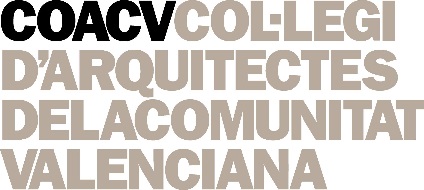 INFORMACIÓN EN MATERIA DE PROTECCIÓN DE DATOS PARA PRESENTACIÓN DE CURRÍCULO VITAEPROTECCIÓN DE DATOS DE CARÁCTER PERSONALPROTECCIÓN DE DATOS DE CARÁCTER PERSONALResponsabledel tratamientoCOLEGIO OFICIAL DE ARQUITECTOS DE LA COMUNIDAD VALENCIA Gran Vía Marqués de Turia, 12, pta. 8 . CP 46005 Valencia (España)Tel. 963 517 825http://www.coacv.orgFinalidades o usos de los datosGestión de solicitudes de empleo y, en su caso, el proceso selectivo, en el que pudiera ser incluido, para la provisión de puesto de trabajo del COACV.Plazo de conservaciónEl currículo, salvo que Ud. no ejerza cancelación u oposición, podrá conservase para futuros procesos de selección en puesto de trabajo del COACV, en el área de su formación académica y/o profesional, En todo caso, el COACV, no asume responsabilidad por la falta de veracidad y actualización de la información aportada. Y, asimismo, se reserva la facultad de eliminar o destruir la información que pudiera obrar en sus ficheros, en cualquier momento y sin previo aviso. A estos efectos, adoptará las medidas pertinentes para impedir la restauración o recuperación de los datos por terceros. LegitimaciónLos datos son tratados en base al consentimiento manifestado mediante la entrega o envío del Currículo, personalmente o a través de tercero. Destinatarios de los datos (cesiones o transferencias)Los datos no serán cedidos o comunicados a terceros, salvo manifestación explícita del interesado.DerechosUd. podrá ejercitar los derechos de Acceso, Rectificación, Supresión o, en su caso, Oposición. Para ejercitar los derechos deberá presentar un escrito en la dirección arriba señalada. Deberá especificar cuál de estos derechos solicita sea satisfecho y, a su vez, deberá acompañarse de la fotocopia del DNI o documento identificativo equivalente. En caso de que actuara mediante representante, legal o voluntario, deberá aportar también documento que acredite la representación y documento identificativo del mismo. Asimismo, en caso de considerar vulnerado su derecho a la protección de datos personales, podrá interponer una reclamación ante la Agencia Española de Protección de Datos (www.agpd.es).FirmaComo prueba de conformidad con cuanto se ha manifestado acerca del tratamiento de mis datos personales, firmo la presente. Nombre y Apellidos: _________________________________________________________________